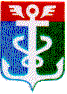 РОССИЙСКАЯ ФЕДЕРАЦИЯПРИМОРСКИЙ КРАЙКОНТРОЛЬНО-СЧЕТНАЯ ПАЛАТА
 НАХОДКИНСКОГО ГОРОДСКОГО ОКРУГА692900. Приморский край, г. Находка, Находкинский пр-т,14тел.(4236) 69-22-91 факс (4236) 74-79-26 E-mail: ksp@ksp-nakhodka.ruЗАКЛЮЧЕНИЕна проект постановления администрации Находкинского городского округа«О внесении изменений в муниципальную программу «Развитие муниципальной службы в администрации Находкинского городского округа на 2012 – 2016 гг.» (утверждена постановлением администрации Находкинского городского округа от 29.02.2012 года №300) 08/12/2016 года			                                                    г. НаходкаЗаключение Контрольно-счетной палаты Находкинского городского округа (далее КСП НГО) на проект постановления администрации Находкинского городского округа «О внесении изменений в муниципальную программу «Развитие муниципальной службы в администрации Находкинского городского округа на 2012 – 2016 гг.» (далее – проект постановления, проект) подготовлено в соответствии с Бюджетным кодексом Российской Федерации (далее – Бюджетный кодекс, БК РФ), Решением о бюджетном процессе в Находкинском городском округе  от 30.10.2013г. № 265-НПА (далее – Решение о бюджетном процессе), Решением о Контрольно-счетной палате Находкинского городского от 30.10.2013г № 264-НПА.Настоящее Заключение на  изменения в  указанную муниципальную программу, подготовлено председателем КСП НГО Гончарук Т.А. на основании пункта 2 статьи 157 Бюджетного кодекса РФ, пункта 7 части 1 статьи 8 Решения Думы НГО от 30.10.2013 года № 264 – НПА «О Контрольно – счетной палате НГО», Решения о бюджетном процессе в Находкинском городском округе  от 30.10.2013г. № 265-НПА (далее – Решение о бюджетном процессе), в соответствии с пунктом 6 раздела I  плана работы Контрольно-счетной палаты Находкинского городского округа на 2016 год и распоряжением председателя Контрольно-счетной палаты НГО от 08.12.2016 года № 77-Р.При подготовке настоящего заключения использованы следующие нормативные документы: Бюджетный кодекс РФ; Федеральный закон от 06.10.2003 № 131-ФЗ             "Об общих принципах организации местного самоуправления в Российской Федерации" (далее - Федеральный закон № 131-ФЗ);  Федеральный закон от 25.07.2002 г. № 114-ФЗ «О противодействии экстремистской деятельности», от 06.03.2006 г. № 35–ФЗ «О противодействии терроризму, ст. 35,48 Устава Находкинского городского округа; постановление администрации Находкинского городского округа  от 28.09.2015 года № 1316 «О порядке принятия решений о разработке, формировании и реализации муниципальных программ в НГО» (далее – Порядок принятия решений о разработке, формирования и  реализации муниципальных программ).Целями внесения изменений в   указанную Программу (подготовка проекта постановления) являются:  - внесение изменений в указанную муниципальную программу с целью приведения   Паспорта программы,  а также разделов  программы   «Ресурсное обеспечение муниципальной программы» и  «План реализации муниципальной программы» в соответствие с  пунктом 4 статьи 6 решения Думы НГО от 30.06.2016 года № 904 – НПА.Паспорт программы:- объем  средств бюджета НГО на финансирование муниципальной программы, согласно указанного решения,  сокращен на общую сумму 512,51 рублей (часть расходов, направленная на  повышение  квалификации муниципальных служащих, оплачена   в рамках выполнения непрограммных мероприятий в связи с включением указанной программы в перечень финансируемых, в течение 2016 года). Соответственно, объем средств бюджета на исполнение мероприятий программы изменен с 1 743,40  тыс. рублей на 1 230,89 тыс. рублей;- прогнозная оценка привлекаемых на реализацию целей программы средств федерального, краевого бюджетов   изменена с 5 250,72 рублей на 6 481,61 рублей.Прогнозная оценка расходов указанной муниципальной программы, изложена в приложении №2 к проекту постановлени.Раздел «Ресурсное обеспечение реализации программы»:экономия денежных средств   в результате   проведения электронного  аукциона     на  оказание услуг по диспансеризации (280,0 тыс. рублей) и переподготовку муниципальных служащих администрации НГО (92,80 тыс. рублей) направлена на  мероприятие по переподготовке муниципальных служащих. Изменения отражены в приложении №1 к   проекту постановления (приложение №2 к программе «Ресурсное обеспечение реализации программы»).Раздел «План реализации муниципальной программы»:в связи с изменениями объемов финансирования  на мероприятия  программы, внесены изменения в  приложение № 3 к программе (п. 1.3. проекта постановления).                                                                                              Ответственным исполнителем муниципальной программы является отдел муниципальной службы и кадров администрации находкинского городского округа.Проект постановления администрации НГО подготовлен в соответствии с требованиями   нормативных правовых актов РФ, Приморского края и действующих на территории НГО.Председатель Контрольно – счетной палаты  НГО                                     Т.А. Гончарук 